       Le « Prix de la Créativité » 2018 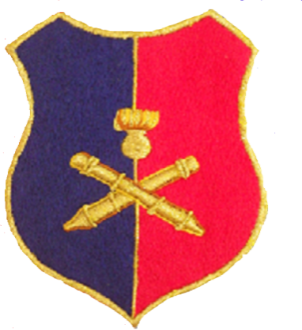 			     est lancé !                               Le  « Prix de la Créativité  » 2017 a bien été remis par le Général de division (2s)  Jacques GRENIER, Président de la FNA, lors des cérémonies de Sainte Barbe célébrées à PARIS  le  16 décembre 2017, conformément au règlement et au choix du « Comité de sélection ». Nous tenons à souligner que ce « Prix de la Créativité » décerné pour la première fois a été le résultat d’une collaboration étroite entre les acteurs de la vie civile et militaire. En effet les lauréats étudiants de l’IUT de Tarbes et les artilleurs du 35°R.A.P  ont su développer ensemble une étude et une réalisation permettant d’améliorer un matériel concernant l’Arme de l’Artillerie. Notre but, qui était de pouvoir susciter la créativité dans un esprit de synergie entre la vie civile et militaire, a été parfaitement atteint.       Aussi la Fédération Nationale de l’Artillerie  et son Conseil d’Administration sont très heureux d’annoncer que le concours du « Prix de la Créativité » 2018  débute dès à présent et que toutes les candidatures répondant aux critères de participation sont les bienvenues.   N’hésitez donc pas à consulter notre site  « fna.artillerie.asso.fr », à la rubrique dédiée,  définissant le règlement du Prix.Nous attendons avec grand plaisir vos candidatures pour faire rayonner vos travaux et l’Arme de l’Artillerie. 